Background KnowledgeThe story of Homer's Iliad begins in the middle of the Trojan War. (We don't know if there ever really was a Trojan War, but even if there was, this is a story about it, not real facts from it.) The Greeks believed that the Trojan War lasted for ten years, and this story happens in the 10th year of the war, when both sides were really sick of being at war, and the Greeks were sick of being away from home.The Iliad begins with a fight between the leader of the Greeks, King Agamemnon of Mycenae, and the Greeks' best fighter, King Achilles (uh-KILL-eez). (The Greeks lived in a lot of little city-states, and in the Bronze Age each one had its own king, but Agamemnon was leading them all during the war). The Greeks had won a battle and were splitting up the booty (the stuff they had captured). Everybody had a pile of stuff. Achilles had gotten a woman among his stuff, to be his slave, whose name was Briseis (brih-SAY-iss). But Agamemnon decided that HE wanted the pretty Briseis, and he just took her from Achilles, saying that he was the head of the army so he would do what he liked. Well, Achilles was so angry that Agamemnon took Briseis from him that he refused to fight for the Greeks anymore and just sat in his tent and sulked. Without their best fighter, the Greeks started losing battles.Finally Achilles' best friend Patroclos thought of an idea. He put on Achilles' famous armor and went out to fight. Both the Greeks and the Trojans thought Achilles had come back to the battle and the Greeks won a big victory, but Patroclos was killed in the fighting: he might dress like Achilles but he could not fight like him. When Achilles heard that Patroclos was dead, he was ashamed of how he had been sulking. He agreed to fight again. Now the Greeks really started to win. So the best Trojan fighter, Prince Hector, came out from Troy to fight Achilles. They fought for a long time, but finally Achilles killed Hector. Hector's father, King Priam, came to Achilles at night to ask for his son's body back, and Achilles gave it to him.The Iliad ends here, but this is not the end of the story. Later events about a great wooden horse were added to the story. The Greeks built the horse as a peace offering for the Trojans. The Trojans took the horse into their walled city. The Greeks were hiding inside the horse. That night while the Trojans were asleep the Greek climbed out the horse, captured the city, killed many people and took Helen back to Sparta.Assignment: Ancient Book Cover Design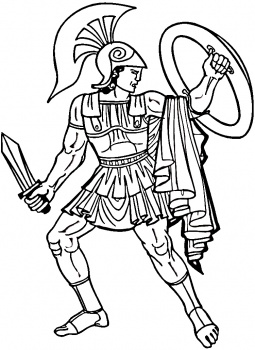 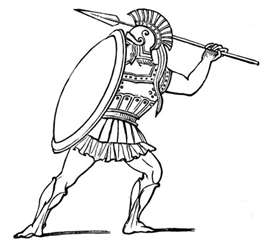 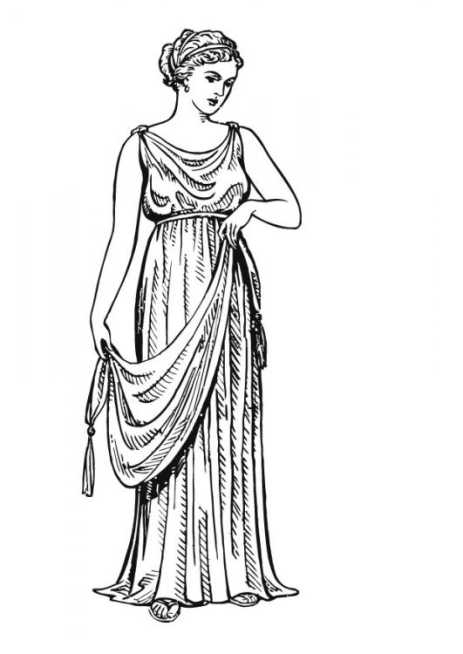 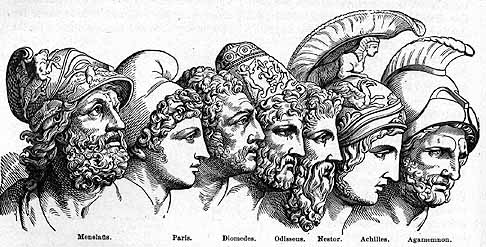 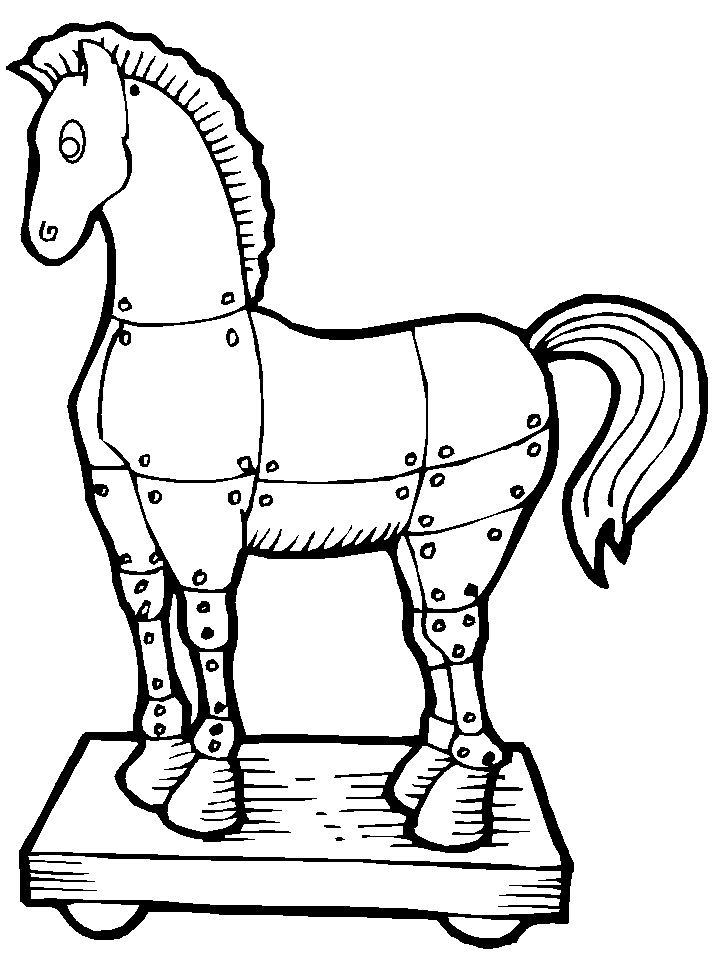 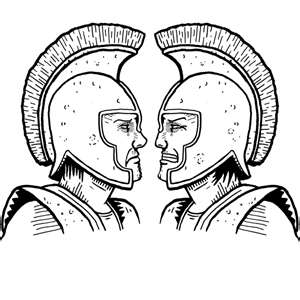 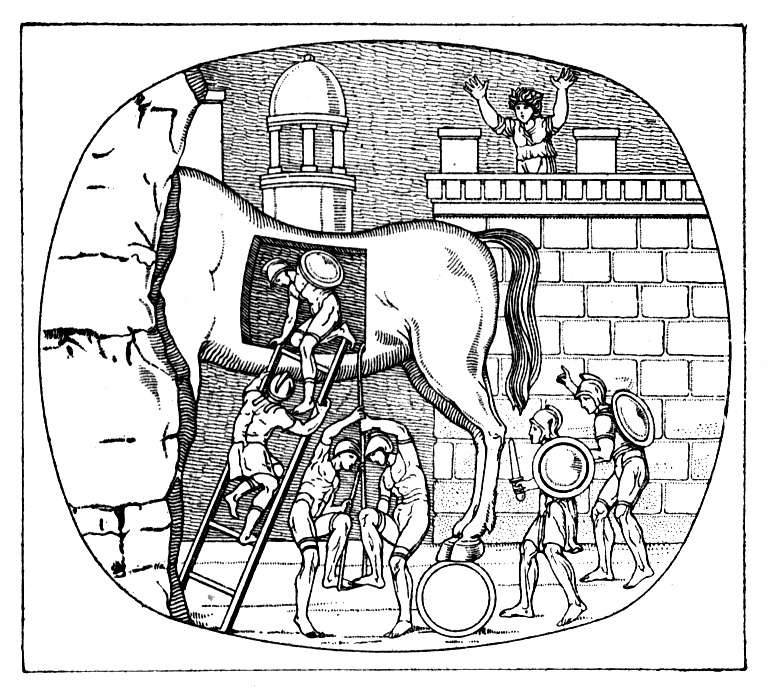 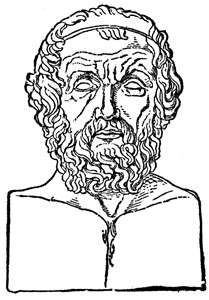 Once upon a time, around 1250 BC, toward the end of the Bronze Age in Greece, three goddesses were having an argument (said the Greeks). The goddesses Aphrodite, Athena, and Hera were arguing about which one of them was the most beautiful. They agreed to choose a human man and let him decide. More or less at random, the goddesses picked Paris, the youngest son of King Priam of Troy, to be their judge. Each of the goddesses offered Paris a bribe to get him to vote for her. Athena offered him wisdom. Hera offered him power. But Aphrodite offered him the most beautiful woman in the world, and Paris voted for her. So Aphrodite had to come through on her promise. She sent Paris to go visit the Greek king of Sparta, Menelaus (men-uh-LAY-us). Menelaus was married to Helen, who was the most beautiful woman in the world. Menelaus and Helen welcomed Paris kindly, and gave him dinner and let him stay the night in their house. But during the night Paris convinced Helen to run away with him (because Aphrodite made her agree). He took her back to Troy with him and married her, even though she was already married to Menelaus. Menelaus and his brother King Agamemnon took their armies and set sail for Troy to get Helen back.Select one epic from Greece (Iliad or Odyssey). Design a book cover for the epic. Be sure to include the following.Author: HomerDate writtenPublished in Ancient GreeceIllustrationIllustrated by: Your nameSettingList of main characters2 Facts